伝統文化を受け継ごう～ 落語に挑戦！ ～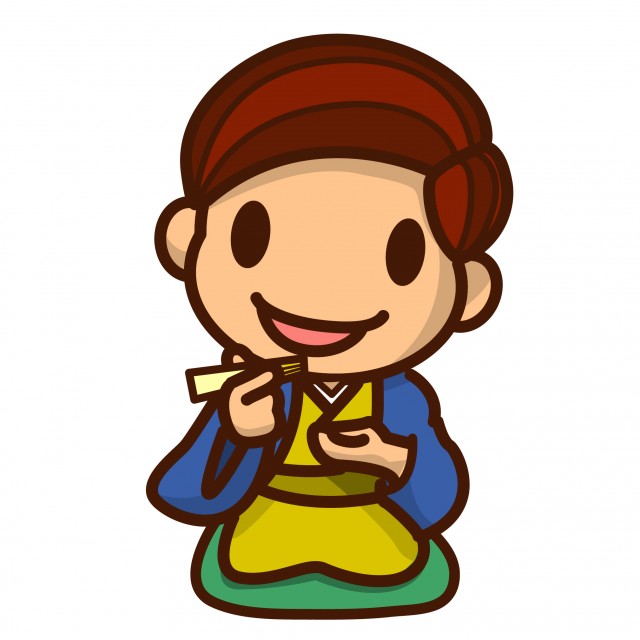 笑いは百薬の長〈 はじめに 〉　　　広南中学校では，総合的な学習の時間において「未来を創る」力を身に付けるための学習を進めています。　　「伝統文化を受け継ごう」の単元では，日本の古典芸能である「落語」に挑戦します！衣装や小道具に頼らない表現の方法を学び，豊かな表現力を身に付けていきましょう。そして，落語の笑いの力で，たくさんの人に笑顔と元気を届け，地域に貢献できる人になりましょう！総合的な学習の時間【伝統文化を受け継ごう】【挑戦問題】笑いにはどんな力があるだろう？★学習の流れ★（7月）　STEP １　落語の魅力を知ろう！・・・・・・・本物の落語に出会い，落語の基本を知る。（８月）　STEP ２落語の技を学ぼう！・・・・・・・・・・・・・・・・・・・課題の技を学ぶ。（９月）　STEP ３　　落語の技を磨きあおう！・・・・・・・・・・指導を受けグループで練習する。（１０月）STEP ４　　人を楽しませる新しい自分になって広南劇場で貢献しよう！・・・広南劇場を盛り上げるため，自分で課題を設定し，取り組む。（１１月）STEP ５　　出前落語に挑戦しよう！・・・・広南劇場・ふれあいサロン・小学校で落語を披露する。振り返り　・・・・・振り返りと評価総合的な学習の時間【伝統文化を受け継ごう】「伝統文化を受け継ごう」ルーブリック・・・この学習で身に付けること総合的な学習の時間【伝統文化を受け継ごう】STEP １　落語の魅力を知ろう！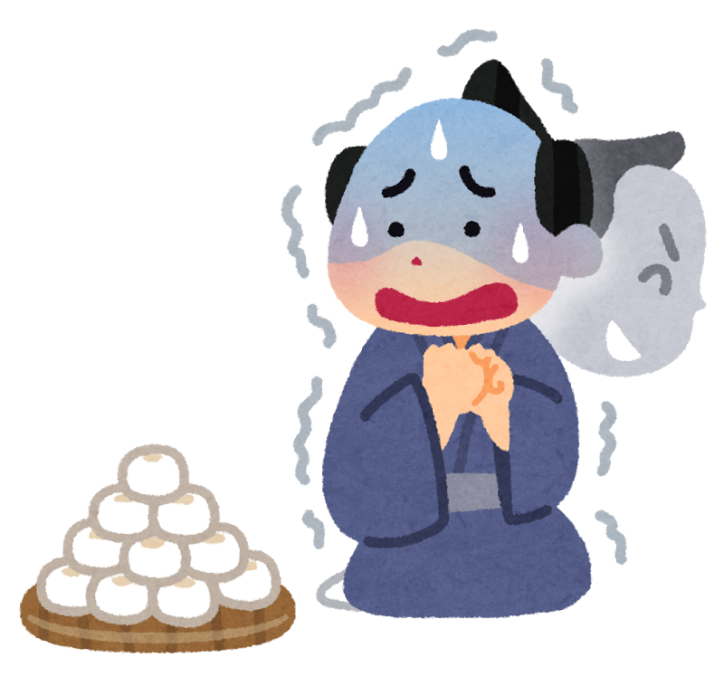 総合的な学習の時間【伝統文化を受け継ごう】STEP １　落語の魅力を知ろう！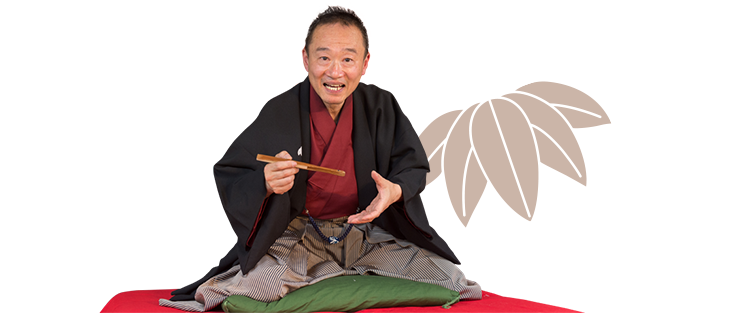 笑福亭鶴笑公式サイト「笑う門には福が来る」ごあいさつより転載★今日の授業を終えて・・・落語について，これからの取り組みについて等，振り返りを書こう！総合的な学習の時間【伝統文化を受け継ごう】STEP １　落語の魅力を知ろう！★今日の「広南寄席」での落語を鑑賞して，落語の魅力や落語特有の演じ方を具体的に思い出しながら，感想を書こう！総合的な学習の時間【伝統文化を受け継ごう】STEP ２　落語の技を学ぼう！ジャンボ衣笠さんから学ぶ落語を上達する道①　　覚える②　　大きな声で話す③　　登場人物になりきって演じる④　　上下を付ける⑤　　目線（遠近、目力）総合的な学習の時間【伝統文化を受け継ごう】振り返りシート　　　　１年A組（　　　）番　名前（　　　　　　　　　　　　　　）STEP ２　落語の技を学ぼう！　　　　　　①　　　　　　月　　　日（　　）　　　★今日の取り組みの個人目標★取り組んだ具体的な内容★取り組みを振り返って（わかったこと，できるようになったこと，疑問点，困っていること等を書こう！）STEP ２　落語の技を学ぼう！　　　　　　②　　　　　　月　　　日（　　）　　　★今日の取り組みの個人目標★取り組んだ具体的な内容★取り組みを振り返って（わかったこと，できるようになったこと，疑問点，困っていること等を書こう！）STEP ２　落語の技を学ぼう！　　　　　　③　　　　　　月　　　日（　　）　　　★今日の取り組みの個人目標★取り組んだ具体的な内容★取り組みを振り返って（わかったこと，できるようになったこと，疑問点，困っていること等を書こう！）総合的な学習の時間【伝統文化を受け継ごう】振り返りシート　　　　１年A組（　　　）番　名前（　　　　　　　　　　　　　　）STEP ２　落語の技を学ぼう！　　　　　　　④　　　　　　月　　　日（　　）　　　★今日の取り組みの個人目標★取り組んだ具体的な内容★取り組みを振り返って（わかったこと，できるようになったこと，疑問点，困っていること等を書こう！）STEP ２　落語の技を学ぼう！　　　　　　　⑤　　　　　　月　　　日（　　）　　　★今日の取り組みの個人目標★取り組んだ具体的な内容★取り組みを振り返って（わかったこと，できるようになったこと，疑問点，困っていること等を書こう！）STEP ２　落語の技を学ぼう！　　　　　　　⑥　　　　　　月　　　日（　　）　　　★今日の取り組みの個人目標★取り組んだ具体的な内容★取り組みを振り返って（わかったこと，できるようになったこと，疑問点，困っていること等を書こう！）総合的な学習の時間【伝統文化を受け継ごう】振り返りシート　　　１年A組（　　　）番　名前（　　　　　　　　　　　　　　）STEP ３　落語の技を磨きあおう！　　　　　　①・②　　　　　月　　　日（　　）　　　★今日の取り組みの個人目標★取り組んだ具体的な内容★取り組みを振り返って（わかったこと，できるようになったこと，疑問点，困っていること等を書こう！）　今日の個別指導でのアドバイス・他の人への指導で気付いたこと等をしっかりメモしよう！総合的な学習の時間【伝統文化を受け継ごう】振り返りシート　　　　１年A組（　　　）番　名前（　　　　　　　　　　　　　　）STEP ３　落語の技を磨きあおう！　③・④　　　　　　　　　　月　　　日（　　）★今日の取り組みの個人目標★取り組んだ具体的な内容★取り組みを振り返って（わかったこと，できるようになったこと，疑問点，困っていること等を書こう！）　メモ総合的な学習の時間【伝統文化を受け継ごう】振り返りシート　　　　１年A組（　　　）番　名前（　　　　　　　　　　　　　　）STEP ３　落語の技を磨きあおう！　⑤　　　　　　　　　　　　　月　　　日（　　）　★今日の取り組みの個人目標★取り組んだ具体的な内容★取り組みを振り返って（わかったこと，できるようになったこと，疑問点，困っていること等を書こう！）STEP ３　落語の技を磨きあおう！　⑥・⑦　　　　　　　　　　月　　　日（　　）★今日の取り組みの個人目標★取り組んだ具体的な内容★取り組みを振り返って（わかったこと，できるようになったこと，疑問点，困っていること等を書こう！）総合的な学習の時間【伝統文化を受け継ごう】ワークシート　　　　　１年A組（　　　）番　名前（　　　　　　　　　　　　　　）STEP ３　★これまでの練習の成果を精一杯発表しよう！お互いの成果を評価しあい，もっと良いものを作り上げて生きましょう！（よくできている！◎　頑張っているけどもう少し！○　もっと頑張って！△）＜時そば＞＜長短＞＜化け物使い＞振り返りをしよう各グループの中で最も演技が素晴らしかったと思う人を3人選ぼう自分の演技はどうでしたか【評価基準】S：登場人物を上下や動作によって上手に面白おかしく演じ分け，大きな声ではっきり堂々と演じていた。A：登場人物を上・下や動作によって演じ分け，大きな声ではっきりと演じていた。B：登場人物を上・下や動作によって演じ分け，動作をつけて演じていた。C：上・下をつけた演技でストーリーが伝わってきた。D：ストーリーが伝わらなかった。自己評価　Ｓ・Ａ・Ｂ・Ｃ・Ｄ　　理由：★「伝統文化を受け継ごう」の単元のここまでの取り組みの振り返りをしよう！（学んだこと・友だちの新しい面を発見したこと，また今後の取り組みや披露の場への意気込みなど）総合的な学習の時間【伝統文化を受け継ごう】ワークシート　　　　　１年A組（　　　）番　名前（　　　　　　　　　　　　　　）STEP ４　人を楽しませる新しい自分になって広南劇場で貢献しよう！①・②　 月　 日（　）　　　広南劇場での幕間の出し物（案）①「　　　　　　　　」ひとことコメント：②「　　　　　　　　」ひとことコメント：③「　　　　　　　　」ひとことコメント：④「　　　　　　　　」ひとことコメント：⑤「　　　　　　　　」ひとことコメント：※全体会場で楽しさが伝わる出し物にするために必要なことは？各グループのリーダーを選出しよう。グループ名★リーダー　　　【　　　　　　　】　　　　　★副リーダー【　　　　　　　】『　　　　　　　』係【　　　　　　　】　『　　　　　　　』係【　　　　　　　】『　　　　　　　』係【　　　　　　　】　『　　　　　　　』係【　　　　　　　】『　　　　　　　』係【　　　　　　　】　『　　　　　　　』係【　　　　　　　】★取り組みを振り返って（わかったこと，できるようになったこと，疑問点，困っていること等を書こう！）総合的な学習の時間【伝統文化を受け継ごう】ワークシート　　　　　１年A組（　　　）番　名前（　　　　　　　　　　　　　　） STEP ４　人を楽しませる新しい自分になって広南劇場で貢献しよう！③・④　 月　 日（　）グループ名★リーダー　　　【　　　　　　　】　　　　　★副リーダー【　　　　　　　】『　　　　　　　』係【　　　　　　　】　『　　　　　　　』係【　　　　　　　】『　　　　　　　』係【　　　　　　　】　『　　　　　　　』係【　　　　　　　】『　　　　　　　』係【　　　　　　　】　『　　　　　　　』係【　　　　　　　】※見て下さる相手を意識して，全体会場で面白さを伝えるための工夫を考えよう。★取り組みを振り返って（わかったこと，できるようになったこと，疑問点，困っていること等を書こう！）総合的な学習の時間【伝統文化を受け継ごう】ワークシート　　　　　１年A組（　　　）番　名前（　　　　　　　　　　　　　　）STEP ５　出前落語に挑戦しよう！①・②　　　　　　　　　　月　　　日（　　）グループ名★リーダー　【　　　　　　　】　　　　　★副リーダー【　　　　　　　】★めくり係　【　　　　　　　】　　　　　★CD係　　【　　　　　　　】※会の流れを構成しよう。※はじめのあいさつを考えよう。※出演者のCD曲目を確認しよう。　出演者【　　　　　　　　　　　　】・入るとき【曲番号：　　　　　　】：出るとき【曲番号：　　　　　　　】出演者【　　　　　　　　　　　　】・入るとき【曲番号：　　　　　　】：出るとき【曲番号：　　　　　　　】※おわりのあいさつを考えよう。★取り組みを振り返って（わかったこと，できるようになったこと，疑問点，困っていること等を書こう！）総合的な学習の時間　「出前落語に挑戦しよう！」　１年A組（　　　）番　名前（　　　　　　　　　　　　　　）広南学園では，「未来を創る力」をつけていくことを目標にしています。今回の単元「伝統文化を受け継ごう～落語に挑戦！～」の取組を通して，自分にどんな力がついたかをそれぞれの資質・能力について振り返ってみましょう。６つの資質・能力を評価した内容について，具体的に書いてみよう。（自分が成長したと思うこと，課題と思うこと　など）資質・能力評価評価基準評価基準知識・技能知識・技能落語に係る知識・技能S落語を披露して，落語の楽しさや魅力を伝えることができる。落語を披露して，落語の楽しさや魅力を伝えることができる。知識・技能知識・技能落語に係る知識・技能A落語の細かい動作や話し方のコツも覚えることができる。落語の細かい動作や話し方のコツも覚えることができる。知識・技能知識・技能落語に係る知識・技能Ｂ落語を覚えることができる。落語を覚えることができる。知識・技能知識・技能落語に係る知識・技能Ｃ落語を覚えることができない。落語を覚えることができない。横断的・総合的な問題解決の能力横断的・総合的な問題解決の能力情報収集判断S落語を見たり聞いたりして，落語に対する見方・考え方を広げ深めることができる。落語を見たり聞いたりして，落語に対する見方・考え方を広げ深めることができる。横断的・総合的な問題解決の能力横断的・総合的な問題解決の能力情報収集判断A落語を見たり聞いたりして，笑いのポイントを選び出すことができる。落語を見たり聞いたりして，笑いのポイントを選び出すことができる。横断的・総合的な問題解決の能力横断的・総合的な問題解決の能力情報収集判断Ｂ落語を見たり聞いたりして，笑いのポイントを見付けることができる。落語を見たり聞いたりして，笑いのポイントを見付けることができる。横断的・総合的な問題解決の能力横断的・総合的な問題解決の能力情報収集判断Ｃ落語を見たり聞いたりして，笑いのポイントを見付けることができない。落語を見たり聞いたりして，笑いのポイントを見付けることができない。横断的・総合的な問題解決の能力横断的・総合的な問題解決の能力思考表現Sしっかり考えて，笑いのポイントを自分のものにし，工夫を加えて表現できる。しっかり考えて，笑いのポイントを自分のものにし，工夫を加えて表現できる。横断的・総合的な問題解決の能力横断的・総合的な問題解決の能力思考表現Aしっかり考えて，笑いのポイントを自分のものにして表現できる。しっかり考えて，笑いのポイントを自分のものにして表現できる。横断的・総合的な問題解決の能力横断的・総合的な問題解決の能力思考表現Ｂ笑いのポイントを真似することができる。笑いのポイントを真似することができる。横断的・総合的な問題解決の能力横断的・総合的な問題解決の能力思考表現Ｃ笑いのポイントを表現できない。笑いのポイントを表現できない。実社会における横断的・総合的な問題解決に取組む態度学びに向かう力・人間性挑戦探究SS落語を学ぶことを通して，人を楽しませる新しい自分を創り出すことができる。実社会における横断的・総合的な問題解決に取組む態度学びに向かう力・人間性挑戦探究AA落語を覚えるために，見通しを持って粘り強く学び続けることができる。実社会における横断的・総合的な問題解決に取組む態度学びに向かう力・人間性挑戦探究ＢＢ落語を覚えるために，最後まで学び続けようと努力できる。実社会における横断的・総合的な問題解決に取組む態度学びに向かう力・人間性挑戦探究ＣＣ落語を覚えるために，努力をすることができない。実社会における横断的・総合的な問題解決に取組む態度学びに向かう力・人間性責任使命SS発表に向け，自分に与えられた役割を考え，責任を果たすことができる。実社会における横断的・総合的な問題解決に取組む態度学びに向かう力・人間性責任使命AA発表に向け，自分に与えられた役割を考え，するべきことを行うことができる。実社会における横断的・総合的な問題解決に取組む態度学びに向かう力・人間性責任使命ＢＢ発表に向け，自分に与えられた役割を理解し，果たそうと努力することができる。実社会における横断的・総合的な問題解決に取組む態度学びに向かう力・人間性責任使命ＣＣ発表の場で自分に与えられた役割を果たそうと努力することができない。実社会における横断的・総合的な問題解決に取組む態度学びに向かう力・人間性協力協働SSお互いの落語を見せ合い，アドバイスしあうことで，それぞれの表現力を高めることができる。実社会における横断的・総合的な問題解決に取組む態度学びに向かう力・人間性協力協働AAお互いの落語を見せ合い，アドバイスしあうことができる。実社会における横断的・総合的な問題解決に取組む態度学びに向かう力・人間性協力協働ＢＢお互いの落語を見せ合うことで，技を磨きあう努力することができる。実社会における横断的・総合的な問題解決に取組む態度学びに向かう力・人間性協力協働ＣＣ他の人と協力することができない。実社会における横断的・総合的な問題解決に取組む態度学びに向かう力・人間性感謝貢献SS落語を通して，聞いてくれる人を笑顔にすることで絆を深めることができる。実社会における横断的・総合的な問題解決に取組む態度学びに向かう力・人間性感謝貢献AA落語を通して，聞いてくれる人を笑顔にできる。実社会における横断的・総合的な問題解決に取組む態度学びに向かう力・人間性感謝貢献ＢＢ落語を通して，聞いてくれる人を笑顔にしたいと努力することができる。実社会における横断的・総合的な問題解決に取組む態度学びに向かう力・人間性感謝貢献ＣＣ落語を通して，聞いてくれる人を笑顔にしたいと思うことができない。広南中学校　　1年Ａ組　　　番　名前広南中学校　　1年Ａ組　　　番　名前演者声の大きさ役割演技セリフの工夫表情身振り手振り小道具の使い方メモ（一言メッセージ）１２３４５６演者声の大きさ役割演技セリフの工夫表情身振り手振り小道具の使い方メモ（一言メッセージ）１２３４５演者声の大きさ役割演技セリフの工夫表情身振り手振り小道具の使い方メモ（一言メッセージ）１２３４５６なまえ素晴らしかったところ時そば長短化け物使い資質・能力資質・能力評価評価基準評価基準評価知識・技能知識・技能落語に係る知識・技能落語に係る知識・技能S落語を披露して，落語の楽しさや魅力を伝えることができた。落語を披露して，落語の楽しさや魅力を伝えることができた。知識・技能知識・技能落語に係る知識・技能落語に係る知識・技能A落語の細かい動作や話し方のコツも覚えることができた。落語の細かい動作や話し方のコツも覚えることができた。知識・技能知識・技能落語に係る知識・技能落語に係る知識・技能Ｂ落語を覚えることができた。落語を覚えることができた。知識・技能知識・技能落語に係る知識・技能落語に係る知識・技能Ｃ落語を覚えることができなかった。落語を覚えることができなかった。横断的・総合的な問題解決の能力横断的・総合的な問題解決の能力情報収集判断情報収集判断S落語を見たり聞いたりして，落語に対する見方・考え方を広げ深めることができた。落語を見たり聞いたりして，落語に対する見方・考え方を広げ深めることができた。横断的・総合的な問題解決の能力横断的・総合的な問題解決の能力情報収集判断情報収集判断A落語を見たり聞いたりして，笑いのポイントを選び出すことができた。落語を見たり聞いたりして，笑いのポイントを選び出すことができた。横断的・総合的な問題解決の能力横断的・総合的な問題解決の能力情報収集判断情報収集判断Ｂ落語を見たり聞いたりして，笑いのポイントを見付けることができた。落語を見たり聞いたりして，笑いのポイントを見付けることができた。横断的・総合的な問題解決の能力横断的・総合的な問題解決の能力情報収集判断情報収集判断Ｃ落語を見たり聞いたりして，笑いのポイントを見付けることができなかった。落語を見たり聞いたりして，笑いのポイントを見付けることができなかった。横断的・総合的な問題解決の能力横断的・総合的な問題解決の能力思考表現思考表現Sしっかり考えて，笑いのポイントを自分のものにし，工夫を加えて表現できた。しっかり考えて，笑いのポイントを自分のものにし，工夫を加えて表現できた。横断的・総合的な問題解決の能力横断的・総合的な問題解決の能力思考表現思考表現Aしっかり考えて，笑いのポイントを自分のものにして表現できた。しっかり考えて，笑いのポイントを自分のものにして表現できた。横断的・総合的な問題解決の能力横断的・総合的な問題解決の能力思考表現思考表現Ｂ笑いのポイントを真似することができた。笑いのポイントを真似することができた。横断的・総合的な問題解決の能力横断的・総合的な問題解決の能力思考表現思考表現Ｃ笑いのポイントを表現できなかった。笑いのポイントを表現できなかった。実社会における横断的・総合的な問題解決に取組む態度学びに向かう力・人間性学びに向かう力・人間性挑戦探究SS落語を学ぶことを通して，人を楽しませる新しい自分を創り出すことができた。実社会における横断的・総合的な問題解決に取組む態度学びに向かう力・人間性学びに向かう力・人間性挑戦探究AA落語を覚えるために，見通しを持って粘り強く学び続けることができた。実社会における横断的・総合的な問題解決に取組む態度学びに向かう力・人間性学びに向かう力・人間性挑戦探究ＢＢ落語を覚えるために，最後まで学び続けようと努力できた。実社会における横断的・総合的な問題解決に取組む態度学びに向かう力・人間性学びに向かう力・人間性挑戦探究ＣＣ落語を覚えることを途中であきらめた。実社会における横断的・総合的な問題解決に取組む態度学びに向かう力・人間性学びに向かう力・人間性責任使命SS発表に向け，自分に与えられた役割を考え，責任を果たすことができた。実社会における横断的・総合的な問題解決に取組む態度学びに向かう力・人間性学びに向かう力・人間性責任使命AA発表に向け，自分に与えられた役割を考え，するべきことを行うことができた。実社会における横断的・総合的な問題解決に取組む態度学びに向かう力・人間性学びに向かう力・人間性責任使命ＢＢ発表に向け，自分に与えられた役割を理解し，果たそうと努力することができた。実社会における横断的・総合的な問題解決に取組む態度学びに向かう力・人間性学びに向かう力・人間性責任使命ＣＣ発表の場で自分に与えられた役割を果たそうとしなかった。実社会における横断的・総合的な問題解決に取組む態度学びに向かう力・人間性学びに向かう力・人間性協力協働SSお互いの落語を見せ合い，アドバイスしあうことで，それぞれの表現力を高めることができた。実社会における横断的・総合的な問題解決に取組む態度学びに向かう力・人間性学びに向かう力・人間性協力協働AAお互いの落語を見せ合い，アドバイスしあうことができた。実社会における横断的・総合的な問題解決に取組む態度学びに向かう力・人間性学びに向かう力・人間性協力協働ＢＢお互いの落語を見せ合うことで，技を磨きあう努力することができた。実社会における横断的・総合的な問題解決に取組む態度学びに向かう力・人間性学びに向かう力・人間性協力協働ＣＣ他の人と協力することができなかった。実社会における横断的・総合的な問題解決に取組む態度学びに向かう力・人間性学びに向かう力・人間性感謝貢献SS落語を通して，聞いてくれる人を笑顔にすることで絆を深めることができた。実社会における横断的・総合的な問題解決に取組む態度学びに向かう力・人間性学びに向かう力・人間性感謝貢献AA落語を通して，聞いてくれる人を笑顔にできた。実社会における横断的・総合的な問題解決に取組む態度学びに向かう力・人間性学びに向かう力・人間性感謝貢献ＢＢ落語を通して，聞いてくれる人を笑顔にしたいと努力することができた。実社会における横断的・総合的な問題解決に取組む態度学びに向かう力・人間性学びに向かう力・人間性感謝貢献ＣＣ落語を通して，聞いてくれる人を笑顔にしたいとは思わなかった。先生から